Хмельницька міська радаУправління адміністративних послуг Хмельницької міської радиМеханізм оскарження результату надання адміністративної послуги: в порядку, передбаченому чинним законодавством.Список ліцензованих проектних організацій, які виготовляють технічний висновок (із зазначенням: % готовності, генерального плану, архітектурно-конструктивних рішень)1. вул. Проскурівська, 15КП “Хмельницьке бюро технічної інвентарізації”Шаповал Олександр Іванович тел. 72-09-542. вул. Свободи, 37Хмельницький філіал НДІ “Проектреконструкція”ГІП Туз Петро Сергійович, тел.: 65-04-913. вул. Свободи, 53Проектний інститут ХКППІ “Цивільпромбуд”ГІП Ватич Ігор Дмитрович4. вул. Свободи, 77Проектний інститут “Хмельницькагропроект”Головний спеціаліст Дубровський Микола Петрович, тел.: 65-40-92ГІП Слісаренко Василь Олексійович 5. вул. Європейська, 5 ТзОВ “Хмельницькархпроект”Директор Сердюков Василь Олексійович, тел.: 79-59-906. вул. Водопровідна, 75/1Барташук Олександр Васильович, тел.: 0974794629, 09726018927. вул. Подільська, 10/1Комунальне архітектурно-планувальне підприємствоДиректор Фют Анатолій Володимирович, тел.: 70-34-77, Кузін Григорій Васильович, тел.: 79-53-18ФОП Довгалюк Любов Іванівнавул. Подільська, 21 ТЦ “Магніт”  3 поверх097-205-60-269. ТОВ «Хмельницьке  Обласне Земельне Агенство»вул. Зарічанська, 34, офіс 209, 2100673837437, 063804391, 719478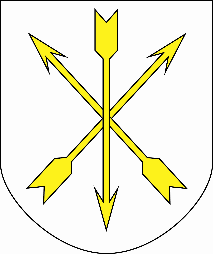 А-1-25.1-06ІНФОРМАЦІЙНА КАРТКАНадання дозволу на проведення переобладнання або перепланування будинків, квартир, житлових та нежитлових приміщень у житлових будинках1. Інформація про УАПУправління адміністративних послугХмельницької міської ради, м. Хмельницький, вул. Соборна, 16, Графік прийому: понеділок, вівторок, середа: з 09.00 до 17.00 год., четвер: з 09.00 до 20.00 год., п’ятниця: з 09.00 до 16.00 год., субота: з 08.00 до 15.00 (без обідньої перерви)тел. (0382) 76-44-42, 70-27-91, 70-27-93, факс 70-27-71ел.пошта: cnap@khm.gov.uaсайт: cnap.khm.gov.ua2. Перелік документів, спосіб подання, умови отримання послуги:2.1.  Заява (зразок додається);2.2. Копія паспорта стор.1, 2 та 11 для фізичних осіб (для юридичних осіб - установчі документи);   2.3. Завірена копія правовстановлюючого документа, яким підтверджується наявність у заявника права власності на об’єкт;2.4. Письмова згода наймодавця об’єкта на проведення робіт з переобладнання або перепланування;2.5.  Копія технічного паспорта об’єкта у двох примірниках, на одній із яких позначаються зміни, які передбачаються провести шляхом переобладнання або перепланування (передпроектна пропозиція);2.6. Фотофіксація фасадів – у випадку прибудови балконів;2.7. Технічний висновок про можливість проведення робіт із переобладнання або перепланування, виконаний проектною організацією, яка має відповідну ліцензію згідно з ДБН В.3.2-2-2000 ”Житлові будинки . Реконструкція та капітальний ремонт”;2.8. Нотаріально завірена згода членів сім’ї заявника, які проживають разом з ним – у випадках проведення переобладнання або перепланування квартири;2.9. Згода усіх співвласників будинку у вигляді протоколу  загальних зборів або листів з особистими підписами – у випадках, коли передбачається під час переобладнання або перепланування влаштувати додаткові прорізи, отвори у несучих стінах багатоквартирного будинку, або проводити роботи у допоміжних приміщеннях, на механічному, електричному, сантехнічному та іншому обладнанні за межами або всередині квартири, яке обслуговує більше однієї квартири, а також споруд, будівель, які призначені для забезпечення потреб усіх власників квартир, а також власників нежитлових приміщень, які розташовані у житловому будинку;2.10. Довідка про склад сім'ї;2.11. Довіреність на право представляти інтереси суб’єкта звернення  в органах місцевого самоврядування.Пакет документів подається адміністратору УАП.Примітка: для засвідчення копій документів адміністратором заявником надаються оригінали документів.3. Платність (в разі платності — розмір, порядок внесення плати, р/р)Безоплатно.4. Строк надання послуги30 календарних днів5. Результат надання послугиВитяг з рішення виконкому6. Способи отримання відповіді, результату послугиОсобисто або за довіреністю в управлінні адміністративних послуг, поштою 7. Нормативні акти, що регламентують надання послуги7.1. Наказ Держжитлокомунгоспу №76 від 17.05.2005 р. “Про затвердження Правил утримання жилих будинків та прибудинкових територій”7.2. ст.ст.100,152 Житлового кодексу Української РСР7.3. Закон України «Про адміністративні послуги».7.4. Рішення шостої сесії “Про затвердження порядку надання дозволу на проведення (переобладнання) або перепланування будинків, квартир, житлових та нежитлових приміщень у житлових будинках” від 27.04.2011 р. №15